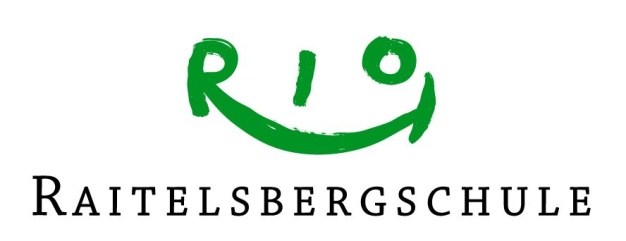 									        Stuttgart, den 14.09.2020Liebe Eltern, wir möchten Sie ganz herzlich zu unserem neuen Schuljahr 2020-21 begrüßen und hoffen, dass Sie mit Ihrer Familie trotz den corona-bedingten Einschränkungen schöne und erholsame Ferien gehabt hatten. Leider bringen die Corona-Verordnungen für Schulen weiterhin die ein oder andere Einschränkung oder Vorgaben für unseren Schulalltag mit sich. Wir möchten Sie nun über die wichtigsten Veränderungen für das neue Schuljahr informieren. Bitte bewahren Sie diesen Elternbrief gut auf. Sie können ihn auch nochmal auf unserer Homepage finden.Wir freuen uns, dass wir nun wieder den ganzen zeitlichen Schul- und Betreuungsrahmen anbieten können. Alle Kinder können wieder von Montag bis Donnerstag von 8.00 – 16.00 Uhr in der Schule sein und auch die Früh- und Spätbetreuung kann wieder stattfinden. Es wird auch wieder ein warmes Mittagessen angeboten.Unterricht und Betreuung ist so organisiert worden, dass die Kinder möglichst immer im Klassenverband bleiben. In besonderen Situationen dürfen wir aber auch die Kinder einer Jahrgangsstufe sich vermischen lassen. Dies geschieht in den Schulhofpausen, im Religionsunterricht und im Betreuungsbereich beim Mittagessen und den TU-Angeboten.Wir haben eine neue Schulstunden-Zeitstruktur! Die Schulstufen 1,2,3 und 4 haben nun jeweils ihre eigene Zeitstruktur. Eine Übersicht der neuen Zeitstrukturen können Sie auf unserer Homepage finden.Für alle Schulstufen gibt es nur noch eine lange Pause (35 min), aber nicht alle Stufen haben zur gleichen Zeit Pause. Für die Klassenstufen 1 und 2 findet die Pause zwar zur gleichen Zeit aber auf unterschiedlichen Höfen statt. Anschließend haben die Klassenstufen 3 und 4 zeitgleich Pause, ebenfalls auf verschiedenen Höfen.Diese Regelung erfordert viel Personal für die Aufsichten. Deshalb können wir keine Frühaufsicht von 7.45 Uhr mehr machen. Alle Schülerinnen und Schüler können deshalb erst um 7.55 Uhr auf den Schulhof kommen und müssen sich, wie vor den Sommerferien, gleich an den ausgeschriebenen Sammelplätzen aufstellen. Dabei müssen sie zu den Kindern anderer Klassen mindestens 1,5 m Abstand halten und dürfen sich nicht mit ihnen vermischen. Die Lehrkräfte kommen dann auf den Schulhof und gehen mit ihrer Klasse ins Schulhaus.Bitte achten Sie darauf, dass ihr Kind nicht zu früh in die Schule kommt (Gefahr der Vermischung mit Kindern anderer Klassen). Es darf aber auch nicht zu spät, nach 8.00 Uhr kommen, da dann seine Klasse bereits im Schulhaus ist und es nicht mehr reinkommt. In diesem Fall soll es sich ans Klettergerüst stellen und laut hochrufen. Frau Merkle und ich haben stets die Fenster auf Kipp oder offen und können es dann reinlassen. Eltern dürfen weiterhin das Schulgelände nicht betreten, sondern nur in Ausnahmefällen (Elterngespräche oder Schulanmeldungen). In diesem Fall können Sie nur mit einem Mund-Nasen-Schutz auf das Schulgelände und ins Schulhaus.In diesem Schuljahr wird es keinen Schwimmunterricht geben, da in der vergangenen Woche das Schulverwaltungsamt keine festen Schwimmzeiten geben konnte, die wir aber für unsere Stundenplanerstellung gebraucht hätten.Ob der muttersprachliche Unterricht auf Türkisch dieses Jahr stattfinden kann, ist im Monment noch nicht klar. Sportunterricht und Musikunterricht kann aber wieder stattfinden. Im Musikunterricht verzichten wir aber zunächst auf das Singen. Das ist aber nicht schlimm, man kann auch andere sehr schöne Dinge im Musikunterricht machen.In den Pausen wird es weiterhin auch keinen Bäcker-Pausenverkauf geben, da wir nicht sicherstellen können, dass sich Kinder aus verschiedenen Klassen nicht vermischen. Aus diesem Grund kann auch das kostenfreie Schulfrühstück am Dienstag und Donnerstagmorgen nicht mehr ausgerichtet werden.Neu – Kommunikations-App EdupageIn der Phase der Schulschießung haben wir alle gemerkt, wie wichtig eine direkte und einfache Kommunikation zwischen Eltern, Lehrkräften und Erziehern ist. Deshalb haben wir mit dem Elternbeirat vereinbart, dass wir alle Eltern unsere Kommunikations-App „Edupage“ einladen möchten, eine App, mit der man unter anderem auch auf einfachen, direkten Weg miteinander in Kontakt treten kann. Außerdem können Sie von der Schule schnell über wichtige Veränderungen und Anliegen informiert werden.  Zu diesem Thema erhalten Sie von unserer Konrektorin Fr. Konkart einen gesonderten Elternbrief. Nähere Informationen erhalten Sie auch auf den Elternabenden im Oktober.Team RaitelsbergAuch in diesem Schuljahr konnten wir wieder drei neue erste Klassen einschulen. Geleitet werden die ersten Klassen von folgenden Klassenteams:Es gibt wieder einige neue Gesichter in unserem Schulteam. Die 1er-Klassenteams werden durch Herrn Madeja, Herr Rebani, Fr. Sougioultzoglou, Frau Maus und Frau Köhler ergänzt. Fr. Engelmann wird kath. Religion in der zweiten Klassenstufe unterrichten, sowie das Sprachförderteam unterstützen. Herr Sähmann unterstützt die Klassenteams den Stufen 3 und 4. Wir freuen uns sehr über diese personelle Bereicherung in diesem Schuljahr.Ansprechpartner in Betreuungsfragen: RioZoo – Pädagogisches Team der Erzieher/-innenWenn Sie allgemeine Fragen bzgl.der Betreuung (Früh-, Spät- oder Ferienbetreuung) haben, wenden Sie sich bitte an Frau Großberger, die stellvertretende Leitung des Erzieherteams RioZoo auf ihren Diensthandy unter 01573 – 66 22 904.In diesem Jahr hat der RioZoo für jede Stufe einen Gruppenraum eingerichtet. Die Kinder einer Stufe werden in der Regel immer von den gleichen Erzieherinnen und Erziehern betreut. Dazu gab es auch einen Elternbrief von den Klassenteams. Die Stufenerzieherteams können Sie unter folgenden Nummern erreichen:Klassenstufe 1		0157 365 208 42Klassenstufe 2		0151 406 547 85Klassenstufe 3		0157 322 800 38Klassenstufe 4		0157 322 800 47Bzgl. Fragen zum Mittagessen wenden Sie sich bitte an unseren Caterer Sander unter der Nummer 06766 9303-888 oder per Mail an: abrechnung@sander-gruppe.com. Öffnungszeiten Schulsekretariat – Entschuldigungsverfahren 				         Das Schulsekretariat wird von unserer Schulsekretärin Fr. Merkle geleitet. Sie ist immer vormittags in den Zeiten zwischen 7.00 und 12.30 Uhr erreichbar (0711- 216 60050). Wenn Ihr Kind nicht zur Schule kommen kann, informieren Sie über die Edupage-App oder rufen Sie bitte zwischen 7.00 und 8.00 Uhr im Sekretariat an. Fr. Merkle informiert dann die entsprechenden Lehrkräfte. Bitte rufen Sie im Anschluss beim Caterer Sander an, um das Essen für Ihr Kind abzubestellen, ansonsten müssen Sie für diesen Tag zahlen. Bitte denken Sie daran, dass Sie Ihr Kind noch schriftlich entschuldigen müssen. Wenn Ihr Kind länger als drei Tage fehlt, sollte spätestens am dritten Tag in der Schule (Klassenlehrerin oder Sekretärin) eine schriftliche Entschuldigung abgegeben werden.Leider können Sie nur noch in Ausnahmefällen ins Schulsekretariat. In dringenden Fällen rufen Sie bitte bei Fr. Merkle an und vereinbaren Sie einen Termin mit ihr. Das Schulgelände und Schulhaus dürfen Sie nur mit einem Mund-Nasen-Schutz betreten.Zum Schluss noch der Hinweis auf unsere Homepage www.raitelsbergschule.de, auf der Sie sich über alle aktuellen Termine, Aktionen und allgemeine Abläufe informieren können. Wir wünschen Ihnen und uns allen, trotz allen Einschränkungen und Hindernissen, einen guten Start ins Schuljahr 2020/21, mit neuen Kräften und frischem Schwung!  Herzliche Grüße Bianca Krämer-Martin (Schulleiterin)		Simone Schell (Leitung des Pädagogischen Teams)KlassenlehrerInKlassenerzieher/in1aHerr Madeja Frau Cakan, Hr. Rehbani1bFrau WinterhalterFrau Sougioultzoglou, Frau Maus1cFrau KochFrau Großberger, Frau Köhler